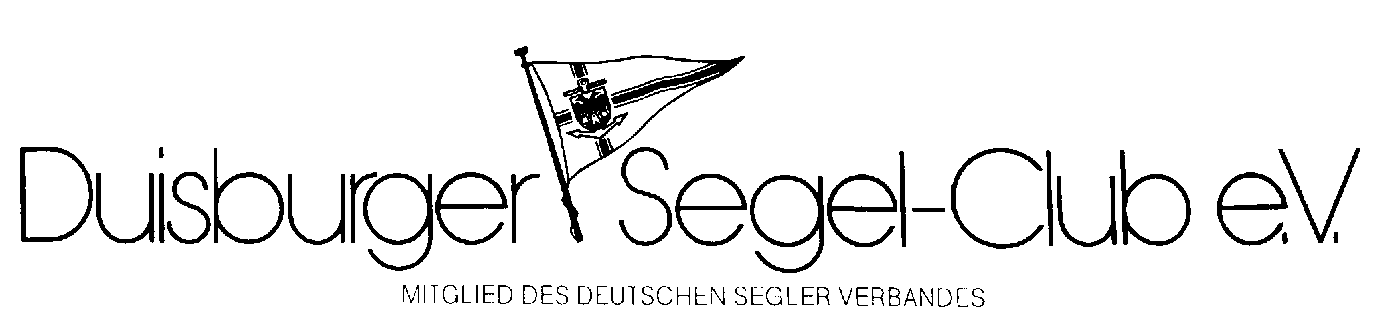                                                               Mitglied des Deutschen Segler-Verbandes                          Bericht über RegattateilnahmeName der Wettfahrt:  Datum: Yacht-Club:Revier:   Steuermann:                          Vorschotmann:                Bootsklasse:  Bootsname:      Segelzeichen:gemeldete Boote: gestartete Boote:        Läufe laut Ausschreibung: 	                                                                ErgebnisseGewertete Läufe          1                               2                                      3         4                  5        6WindstärkeWelleWetterPlatzierungGesamtergebnis:Meldegeld:                    ,- €                 Gefahrene Strecke: km.	Besondere Vorkommnisse ( Havarieen, Proteste, Regattaausrichtungen usw. )_____________________________________________________________________________________________________________________________________________________________________________________________________________________________________________________________________________________________________________________________________________________________________________________________________________________________________________________________________________________________________________________________.	Besondere Vorkommnisse ( Havarieen, Proteste, Regattaausrichtungen usw. )_____________________________________________________________________________________________________________________________________________________________________________________________________________________________________________________________________________________________________________________________________________________________________________________________________________________________________________________________________________________________________________________________Datum:                  Unterschrift:  ______________________Sachlich richtig festgestelltDatum:                        ______________________Umterschrift Sportwart:  ______________________